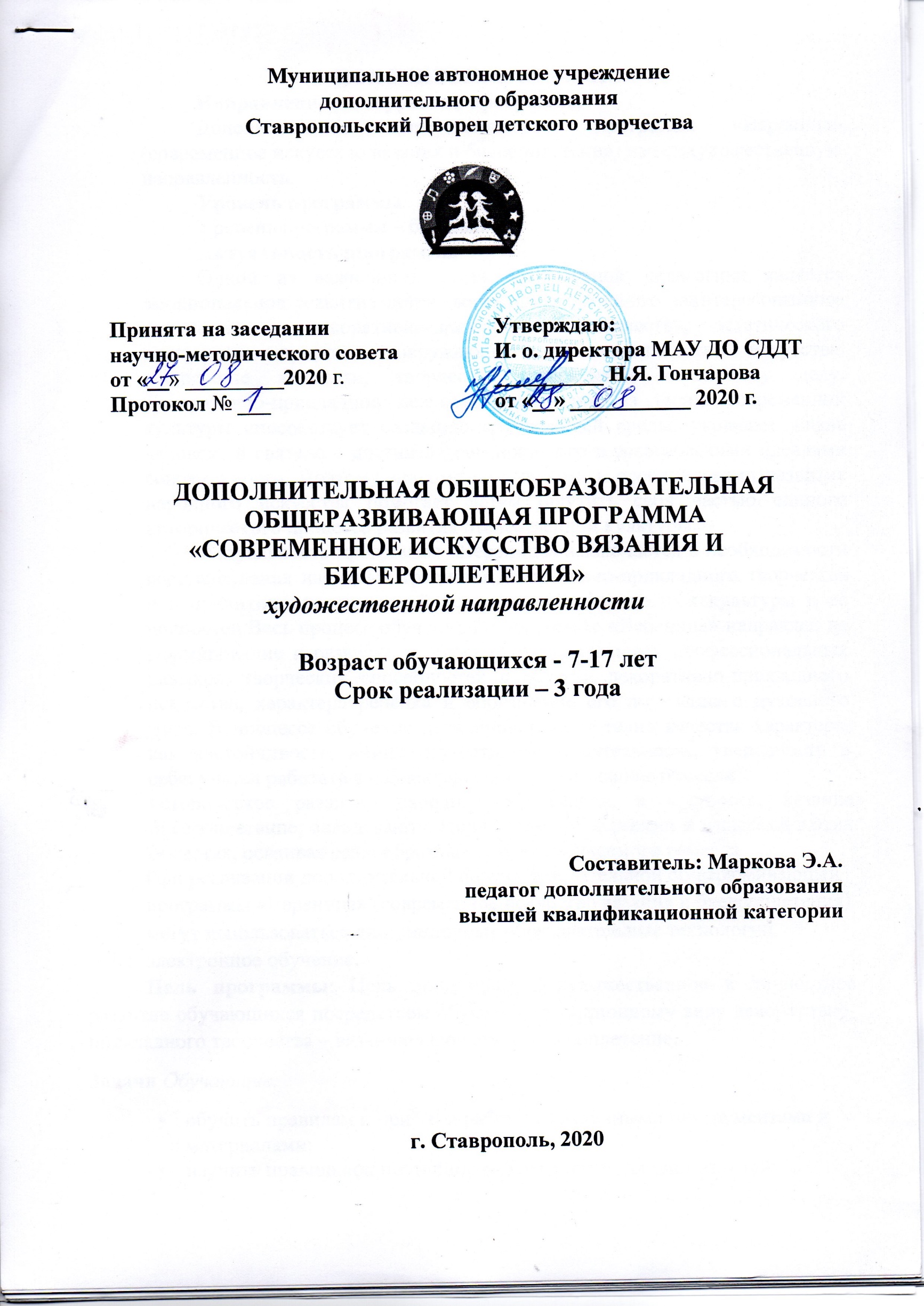 ПОЯСНИТЕЛЬНАЯ ЗАПИСКАДополнительная общеразвивающая программа «Вереница» (современное искусство вязания и бисероплетения) имеет художественную направленность.Уровень программы – базовый.Актуальность программыОдной из важнейших задач современной педагогики является эмоциональное развитие детей, воспитание активного заинтересованного отношения к декоративно-прикладному творчеству, эстетического восприятия природы, окружающей действительности, искусства, воспитание личности, творчески относящейся к любому делу. Декоративно-прикладное искусство как один из видов современной культуры способствует созданию окружающей среды, украшает жизнь человека и связано с достижениями прошлого и эстетическими идеалами современности. Поэтому знакомство с видами и особенностями развития народного искусства помогает детям ощутить себя частью единого исторического процесса развития отечественной культуры.Актуальность программы «Вереница» заключается в необходимости восстановления народных традиций декоративно-прикладного творчества и в привитии этих традиций детям через освоение ими культуры и её ценностей. Весь процесс обучения по программе «Вереница» направлен на формирование и развитие у обучающихся начальных профессиональных навыков, творческих способностей в области декоративно-прикладного искусства, характера ребёнка и обогащение его внутреннего духовного мира. В процессе обучения дети приобретают такие качества характера, как настойчивость, инициативность, самостоятельность, уверенность в себе; учатся работать в коллективе; постигают основы ремеслаисторическое развитие народных промыслов, в частности, вязание бисероплетение; овладевают специфическими знаниями и навыками в этих областях, осваивая разнообразные техники изучаемого ремесла.При реализации дополнительной общеобразовательной общеразвивающей программы «Вереница» (современное искусство вязания и бисероплетения) могут использоваться дистанционные образовательные технологии, электронное обучение.Цель программы – художественное и личностное развитие обучающихся посредством обучения традиционному виду декоративно-прикладного творчества – вязанию крючком и бисероплетение.Задачи Обучающие:обучить правилам и приёмам работы с различными инструментами и материалами;научить правильной поэтапной работе в изготовлении изделий;обучить основным приёмам вязания крючком и спицами;научить читать и составлять схемы вязания, раппорты;научить моделировать одежду и игрушки;научить снимать мерки и изготовлять выкройки для вязаных изделий;научить рассчитывать петли по выбранному рисунку;научить вязать по выкройке;обучить вывязыванию деталей трикотажного изделия;научить выполнять соединительные швы;научить вязать плотное и ажурное полотно;обучить изготовлению законченного изделия;ознакомить с историей возникновения вязания, с особенностями его развития на современном этапе;обучить основным приёмам изготовления и прикрепления к вязаному изделию помпонов и кистей;научить декорировать изделия;научить использовать приобретённые навыки в изготовлении различных изделий;обучить навыкам пошива готовых деталей одежды (кетлёвка, отделка края);научить уходу за вязаными изделиями;сформировать представление о народном искусстве.Развивающие:развить навыки аккуратного вязания;развить навыки работы с цветом и подбора крючка, спиц и ниток при создании изделий;развивать умение правильно подбирать нити по цвету и фактуре к выбранной модели;развивать навыки самостоятельной работы с графическим рисунком и журналами по вязанию;развивать мелкую моторику рук;сформировать устойчивый интерес к художественной деятельности;развивать креативность обучающегося в коллективе, объединённом общей творческой целью;прививать навыки доброжелательного отношения друг к другу;развивать творческие способности;развивать художественный вкус, фантазию, пространственное воображение;сформировать навыки работы в коллективе;способствовать развитию самостоятельного мышления;развить внимание.Воспитательные:воспитывать усидчивость, трудолюбие, терпение, целеустремленность, умение доводить начатое дело до конца;воспитывать стремление к разумной организации своего свободного времени;воспитывать интерес к творческому взаимодействию в период работы;воспитать ответственное отношение к коллективной творческой работе;воспитывать личностные качества, направленные на сознательное стремление к самореализации;воспитывать стремление проявлять заботу и внимание к близким людям, дарить им сувениры, сделанные своими руками.Возраст обучающихся по данной программе: 9-17 лет.Благодаря возможности варьировать степень сложности заданий и время на их исполнение, данная программа может быть применима для разновозрастной группы. В группу зачисляются обучающиеся, имеющие разный уровень интеллектуального, эмоционально-личностного развития после предварительного собеседования и тестирования.Формы и режим занятийФорма занятий – очная, групповая.Количество обучающихся в группе – не более 10 человек.Занятия проводятся 2 раза в неделю по 2 часа для первого года обучения и 3 часа для второго и третьего года обучения. Предусмотрен перерыв продолжительностью 10 минут в конце каждого учебного часа.Срок реализации программыСрок реализации программы – 3 года. Общее количество часов, запланированных на весь период обучения: 144 часов для первого года обучения, 216 часов для второго и третьего года обучения. ФОРМЫ АТТЕСТАЦИИ И ОЦЕНОЧНЫЕ МАТЕРИАЛЫРеализация программы «Вереница» предусматривает текущий, промежуточный контроль и итоговую аттестацию обучающихся.В процессе работы используются такие виды проверки полученных обучающимися знаний и умений, как педагогическое наблюдение за индивидуальным развитием ребѐнка, фиксация качества и скорости выполнения каждой работы, а также организованный просмотр выполненных изделий, их коллективное обсуждение, выявление лучших работ, организация конкурсов и участие в различных выставках.Текущий и промежуточный контроль включает следующие формы: беседы, тестирование, выполнения итоговых работ, зачет, оценка самостоятельных творческих работ, участие в выставках и конкурсах декоративно-прикладного творчества, а также итоговых занятиях.Промежуточная аттестация проводится в соответствии с Положением о формах, периодичности и порядке текущего контроля успеваемости и промежуточной аттестации обучающихся МАУ ДО два раза в год в форме итоговых просмотров творческих работ обучающихся, которые оцениваются самими детьми, коллегами-педагогами и родителями.Итоговая аттестация проводится в соответствии с Положением о порядке и форме проведения итоговой аттестации в МАУ ДО в конце реализации всей программы в следующих формах: тестирования на предмет усвоения знаний, умений, навыков вязания, бисероплетения; контрольных работ; оценки работ, обучающихся по результатам их участия в выставках (получение дипломов, грамот и т.д.).Средства контроляКонтроль освоения обучающимися программы осуществляется путем оценивания следующих параметров: интерес к занятиям, выполнение заданий, изготовление изделий, поиск информации и подготовка докладов, умение пользоваться полученными навыками, самостоятельность при изготовлении изделия, цвет, художественные достоинства изделия, участие в конкурсных мероприятиях.Оценка проводится по шкале, предполагающей выставление 8-10 баллов – уровень «отлично», 6-7баллов – уровень «хорошо», ниже 6 баллов – уровень «удовлетворительно». Эффективность процесса обучения отслеживается в системе разнообразных срезов и форм аттестаций: входного контроля (тесты, опрос); промежуточной аттестации (мини-выставки обязательных работ по пройденным темам с коллективным обсуждением и самооценкой, участие в обязательных творческих конкурсах); итоговой аттестации (защита проектов, индивидуальные выставки, рефераты о прикладном творчестве; научные сообщения на открытых конференциях МАН).Результаты деятельности, обучающиеся помещают в альбомы (портфолио).Ведется мониторинг образовательных результатов. Совместно с социально-психологической службой отслеживается уровень формирования духовно-нравственных качеств личности, уровень мотивации обучающихся к художественному творчеству, уровень развития творческих способностей, активность участия в выставках, конкурсах, фестивалях, массовых мероприятиях, стиль работы и профессиональное самоопределение.Оценки фиксируются в журнале (или зачетной ведомости), сравнение результатов в течение года показывают динамику освоения обучающимся программы.УЧЕБНО-ТЕМАТИЧЕСКИЙ ПЛАН1 года обученияСодержание1 год обучения1.Тема: Введение в программу: содержание, цели и задачи. Вводное занятие.Теория: История развития художественного вязания. Знакомство с программой и правилами поведения и внутреннего распорядка в объединении, требования к учащимся. 2.Тема: Истоки народного прикладного творчества. Особенности                 национальных традиций.Теория: История возникновения женских ремесел. Орнаментальное вязание и плетение из бисера как вид декоративно – прикладного искусства.               Практика: Тест «Мотивы деятельности».3.Тема: Основы материаловедения. Техника безопасности. Теория: Инструменты и материалы, необходимые для занятия по вязанию. Виды пряжи, ее свойства, назначение и использование. Инструменты и материалы, необходимые для выполнения изделий из бисера.  Техника безопасности при работе с колющими и режущими инструментами, правила гигиены и санитарии, техника противопожарной защиты.Практика: Свойства натуральных волокон: хлопка, льна, вискозы, шелка. Виды бисера: «чистый» бисер, «утопленный» бисер, мозаичный                         бисер, цветистый бисер. 4. Тема: Цветоведение. Теория: Понятие о цветовом спектре, хроматические и ахроматические, холодные и теплые цвета, закон контраста и нюанса. Роль цвета в современном дизайне предметов одежды, интерьера и аксессуаров. Практика: Зарисовка цветового круга. Построение таблицы гармонирующих и  негармонирующих цветов и оттенков.5.Тема: Основные приемы и способы вязания крючком и приемы и способыбисероплетения.Теория: Образование начальной петли, набор петель воздушной цепочки, столбик без накида, столбик с накидом, соединительный столбик, полустолбик с накидом, столбик с двумя и более накидами, пышные столбики. Убавление и прибавление петель. Бисероплетение. Основные приемы низания: цепочка «в крестик», цепочки «колечки», цепочки «ромбики», цепочки «в одну нить», цепочка «зигзаг».                    Практика: Подготовка пряжи при работе. Запись названий приемов. Запись и   зарисовка схем. Выполнение образцов.6. Тема: Изготовление простейших изделий.Теория: Вязание крючком: цветы, игрушки «черепаха», карандашницы. Бисероплетение: бабочки, стрекозы, фигурки животных, знаки зодиака.  Практика: Выбор схемы изделия. Расчет петель. Выполнение и оформление   работ.7. Тема: Сувениры. Предназначение. Особенности изготовления.Теория: Подарочные работы их предназначение. Игрушки – сувениры.                    Сборка и оформление игрушек.  «Игольница», «Мышка – игрушка», футляры для очков «тигренок», «щенок». Практика: Выбор схемы изделия. Расчет петель. Выполнение и оформление   работ.8. Тема: Изделия для интерьера. Теория: Изделия из отбеленных, суровых шерстяных и других ниток. Настенное панно. Салфетки, скатерти. Диванные подушки «гусеница»,    «жук».Практика: Выбор схемы изделия. Расчет петель. Выполнение эскизов.                      Выполнение и оформление работ.9. Тема: Экскурсии.  Изучения народной художественной культуры в музеях и выставочные залах краеведческого музея и музея изобразительного искусства. 10. Тема: Подведение итогов. Тематические выставки по основным вопросам программы. Посещение и обсуждение выставок обучающихся 2,3 года обучения. После освоения программы первого года обучения, обучающиеся должны:знать:технику безопасности;условные обозначения;знать виды пряжи, виды бисера;знать инструменты.уметь:подбирать и пользоваться инструментом;читать простейшие схемы;выполнять несложные изделия.иметь навык:вывязывания простейших узоров;плетения простейших работ.Учебно-тематический план2 года обученияСодержание2 год обучения1.Тема: Содержание, цели и задачи второго года обучения. Техника безопасности.Теория: История развития художественного вязания.  Правила поведения внутреннего распорядка в объединении, требования к учащимся.Техника безопасности при работе с колющими и режущими инструментами, правила гигиены и санитарии, техника противопожарной защиты.2.Тема: Развитие направлений прикладного творчества. Национальные традиции народов Ставропольского края. Теория: Народный костюм как вид декоративно-прикладного творчества. Орнаментальное вязание и плетение из бисера и их классификация.              Практика: Тест «Мотивы деятельности».3.Тема: Материаловедение. Требования к готовому изделию. Теория: Виды пряжи, ее свойства, назначение и использование. Уход за готовыми изделиями. Утюжка. Стирка. Подкрахмаливание. Подсахаривание.Практика: Свойства современной пряжи смешанного состава шерсть и вискоза, хлопок и вискоза, шерсть и акрил. Виды бисера: «Семявидный» и цилиндрический, японский круглый бисер, бусины. 4. Тема: Цветоведение. Исключение из правил.Теория: Роль цвета в современном дизайне предметов одежды, интерьера и аксессуаров.  Закон контраста и нюанса.Практика: Физические свойства цветов. Построение таблицы гармонирующих и негармонирующих цветов и оттенков.5.Тема: Новые способы вязания и бисероплетения. Теория: Брюгское кружево. Филейное вязание. Техника зигзаг. Бисероплетение. Способы объемного низания, ткачества.Практика: Запись названий приемов. Запись и зарисовка схем. Выполнение образцов.6. Тема: Изготовление и оформление аксессуаров и одежды. Теория: Вязание крючком: шарфы, шапочки, шляпки, сумки, варежки, перчатки.Бисероплетение: Цветы «Розы», «Лилии», «Пионы», «Миниатюрные растения».Практика: Выбор схемы изделия. Расчет петель. Выполнение и оформление                     работ.7. Тема: Сувениры. Предназначение. Особенности изготовления. Теория: Подарочные работы их предназначение.  Игрушки – сувениры.                    Сборка и оформление изделий.  Композиции цветов, настенное панно, брошь, герданы, украшения из бисера: подвески, серьги, колье, браслеты.Практика: Выбор схемы изделия. Расчет петель. Выполнение и оформление                     работ.8. Тема: Изделия для интерьера дома. Теория: Изделия из отбеленных, суровых шерстяных и других ниток. Настенное панно, коврики, диванные подушки филейным способом вязания, пледы. Плетение вазы из бисера.Практика: Выбор схемы изделия. Расчет петель. Выполнение эскизов.                      Выполнение и оформление работ.9. Тема: Экскурсии.  Изучения народной художественной культуры в музеях и выставочные залах краеведческого музея и музея изобразительного                    искусства. 10. Тема: Подведение итогов. Индивидуальные и коллективные выставки. Презентации. Представление работ и научных сообщений, участвовавших в выставочных и конкурсах. После освоения программы второго года обучения, обучающиеся должны:знать:технику безопасности;историю развития вязания и бисероплетения;виды пряжи и виды бисера;роль цвета в современном дизайне.уметь:работать со схемами повышенной сложности в разной технике;уметь работать со специальной литературой;уметь делать расчет простых изделий.иметь навык:вывязывания сложных узоров;плетения в разной технике; сбора и оформления готового изделия. Учебно-тематический план3 года обученияСодержание3 год обучения1.Тема: Содержание, цели и задачи третьего года обучения. Техника безопасности. Теория: История развития художественного вязания в современной одежде.  Правила поведения внутреннего распорядка в объединении, требования к учащимся.Техника безопасности при работе с колющими и режущими инструментами, правила гигиены и санитарии, ВТО, техника противопожарной защиты.2.Тема: Направления прикладного творчества в современной моде.Теория: Костюм как вид декоративно – прикладного творчества в современной одежде. Дизайн одежды. Вышивка одежды бисером.               3.Тема: Материаловедение. Выбор материала и особенности обработки.Теория: Виды пряжи, ее свойства, назначение и использование. Подбор пряжи для изделия. Уход за готовыми изделиями. Утюжка. Стирка. Подкрахмаливание.  Практика: Виды пряжи, используемые в современной моде из натуральных волокон. Хлопок, Лен, Шерсть. 4. Тема: Цветоведение. Исключение из правил.Теория: Роль цвета в современном дизайне предметов одежды, интерьера и аксессуаров. Закон контраста и нюанса.Практика: Физические свойства цветов. Построение таблицы гармонирующих и негармонирующих цветов и оттенков.5.Тема: Работа над проектом. Разработка научного сообщения.Теория: Изучение истории костюма. Работа с журналами. Практика: Выбор модели. Зарисовка модели. Подбор пряжи. Выбор схемы к модели. Вывязывание образцов по схеме.6. Тема: Основы моделирования и конструирования. Изготовление изделия. Теория: Снятие мерок, расчет расхода пряжи. Бисероплетение: Подбор аксессуаров к выбранной модели.Практика: Выбор схемы изделия. Расчет петель. Выполнение и оформление                     изделия.7. Тема: Изготовление одежды. Оформление одежды. Теория: Предназначение. Особенности изготовления. Правило сборки изделия. Практика: Выбор схемы изделия. Расчет петель. Выполнение деталей изделия его сборка и оформление.8. Тема: Изделия для интерьера.  Авторские разработки.Теория: Выполнение изделия нетрадиционным сочетанием пряжи в изделиях.  Практика: Выбор схемы изделия. Расчет петель. Выполнение эскизов.                      Выполнение и оформление работ.9. Тема: Экскурсии. Изучения народной художественной культуры в музеях и выставочные залах краеведческого музея и музея изобразительного искусства. 10. Тема: Подведение итогов. Защита проекта.Теория: Разработка и реализация индивидуальных проектов конкурсных изделий, индивидуальных маршрутов в исследовательской деятельности, подготовка научных сообщений на конференциях МАН.Практика: Участие в конкурсах, фестивалях.После освоения программы третьего года обучения обучающиеся должны:знать:технику безопасности;историю развития вязания и бисероплетения;виды пряжи и виды бисера;роль цвета в современном дизайне;выбор материала и особенности обработки;основы моделирования и конструирования;правило сборки изделия.уметь:подбирать и пользоваться инструментом;читать и пользоваться схемами любой сложности;снимать мерки и делать выкройки;выполнять изделия повышенной сложности;разрабатывать и выполнять индивидуальные проекты.иметь навык:использования современной литературы;плетения изделий в разной технике; сбора и оформления готового изделия;демонстрации и показа изделий.  Метапредметные результатыумение оценивать правильность выполнения учебной задачи, собственные возможности для ее решения;получение опыта использования взаимосвязанных знаний для реализации собственной творческой идеи;умение организовывать многоэтапный процесс изготовления собственной творческой работы;умение выстраивать поэтапный контроль для получения заданного результата;получение опыта целостного восприятия окружающего Мира.Методическое обеспечениеОсновной формой организации процесса обучения являются групповые занятия. На первом году обучения обучающиеся осваивают основные приемы вязания и бисероплетения, идет процесс самоопределения, выбора направления прикладного творчества, начинает формироваться индивидуальный стиль.  В одной группе занимаются дети разного возраста, разного уровня возможностей, но так, как их объединяют общие интересы, стремление освоить мастерство вязания и бисероплетения, окунутся в творчество прекрасных работ, формируется чувство коллективизма и преемственности мастерства. Этому со стороны педагога на первом году обучения уделяется особое внимание. Обеспечиваются условия для индивидуального обучения по принципу «от учителя к ученику» и «от старшего к младшему».Ведущей технологией обучения на 2 и 3 году освоения программы становится технология мастерских. Деятельность обучающихся происходит в малых группах при педагогическом управлении педагога-мастера, инициирующего поисковый, творческий характер деятельности обучающихся. Кроме сообщения и освоения информации, детям передаются приемы, способы работы в создании произведений прикладного творчества. В мастерской предоставляется возможность каждому продвигаться своим индивидуальным образовательным маршрутом, знания в мастерских не даются, а извлекаются в процессе практической деятельности. Деление группы на микрогруппы определено выбранным направлением прикладного творчества и степенью обученности. Работа в малых группах позволяет использовать уникальные способности каждого ребенка, дает ему возможность самореализоваться. Формируется творческая группа обучающихся, готовых выполнять роль инструктора – помощника педагога.  Мастерская, как правило, начинается с актуализации знаний каждого обучающегося по предложенному заданию, которые затем обогащаются знаниями товарищей по группе. Подводятся итоги обсуждения задания в каждой микрогруппе, делаются корректировки и выбор своего решения задания, так как внутри каждого задания ребенок абсолютно свободен.     В мастерских изготовление изделий строится на основе технологических карт. Их дети помещают в профессиональные портфолио или альбомы с образцами, схемами, фотографиями изделий, грамотами. Содержание и оформление альбомов дети определяют самостоятельно. Складывается опыт организации самообучения и непрерывного самообразования. На третьем году в процесс обучения вводится метод проекта, он становится ведущим так, как девочки участвуют в фестивале детской молодежной моды «Подиум – дебют», готовят индивидуальные выставочные работы для конкурсов и выставок разного уровня.  Индивидуальное обучение получают большинство обучающихся. Девочки вовлекаются в разработку своих «Индивидуальных маршрутов» и творческих проектов. Создаются условия поддержки и помощи особо одаренным детям; детям, проявляющим повышенный интерес к какому-либо определенному направлению прикладного творчества или виду деятельности по программе; детям, желающим изготовить авторское «эксклюзивное» изделие, а также детям, требующим повышенного внимания в связи с состоянием их здоровья.  Реализация индивидуального маршрута или проекта дает ребенку творческий опыт дерзновения. Педагог-мастер для обучающегося является консультантом и советником, помогающим организовать работу, проанализировать его продвижение в освоении способов изготовления и составить программу действий.  Создание ситуации успеха способствует росту художественно одаренной личности, сохраняет постоянный интерес к прикладному творчеству, позволяет разрабатывать и изготовлять авторские, оригинальные работы, поддерживает в коллективе благоприятный психологический микроклимат.Для занятия декоративно-прикладным творчеством требуется не только овладение конкретными техническими приемами, того или иного народного промысла, но и знание основ композиции и умение фантазировать. Только сочетание теоретических знаний и уверенное владение техническими   приемами в совокупности с собственными эстетическими представлениями позволит сформировать индивидуальный авторский стиль, подняться на   высокий художественный уровень. На третьем году обучения формированию индивидуального стиля деятельности обучающегося уделяется особое внимание.С привлечением психологов социально-психологической службы выявляются задатки и специальные способности детей, интересы, склонности. Используются психолого-педагогические методики для диагностики детей: диагностические тесты «Способности» и для определения наклонностей обучающихся, методика изучения личностных особенностей и многое другое. В реализации программы параллельно с обучением идет процесс воспитания. Осваивая богатство мировой и художественной национальной культуры, воспитывается личность, стремящаяся к самоактуализации и обладающая чувством социальной ответственности, умеющая использовать и ценить нравственные и материальные богатства общества и способствующая его духовному обогащению.В практике обучения предусмотрены проведение экскурсий, посещение выставок в краевом музее изоискусства, краеведческом музеем им. Прозрителева-Праве, региональном Союзе дизайнеров. Осмысление исторических традиций и современных направлений развития прикладного художественного творчества настраивает детей на творческое создание новых современных изделий, сохраняя традиционные особенности ремесла.   Наряду с решением образовательных задач формируются навыки здорового образа жизни. Учитывая сложность и условия работы в художественном творчестве, большое внимание уделяется формированию личных санитарно-гигиенических навыков, навыков обеспечения своего здоровья. Сложилась система по здоровьесбережению. Обучающимся сообщаются источники, причины утомляемости при вязании и работе с бисером.  Даются общие рекомендации по способам защиты, например, отдых глаз на зеленом цвете через каждые 20 минут, зрительно – сигнальные сюжеты, развешенные по стенам художественные работы, физкультпаузы через 20 минут, смена поз через 15 – 20 минут. Организуются Дни здоровья, микроотдых, участие в спортивных соревнованиях Дворца и другое.Успешное освоение программы отслеживается через участие в краевых, городских выставках, конкурсах и фестивалях декоративно-прикладного творчества «Новогодний сувенир», «Весенняя палитра», «Пасхальные мотивы», и представляет собой некую форму самоконтроля, направленного на повышение уровня мотивации, активизации творческой деятельности, самоопределения в будущей профессии. Программа предполагает привлечение родителей к ряду занятий. Это походы в музеи и на выставки, праздники, дни здоровья, итоговые занятия.  К программе прилагается большое количество дидактического и наглядного материала, альбомы образцов, выставки готовых изделий, методразработки, лекала, наборы профессиональных инструментов.Предусматривается обязательное проведение занятий по технике безопасности на рабочем месте. Дважды в год проводится инструктаж по работе с колюще – режущими инструментами.                     Материально-техническое обеспечениеДля создания условий для творчества при реализации программы необходимо материальное обеспечение. Занятия проводятся в специально оборудованном кабинете: специальные инструменты, материалы (пряжа и наборы бисера), выставочные стенды и шкафы – витрины, библиотека методического, дидактического, раздаточного материала.Вязание и бисероплетение относится к материалоемким видам прикладного творчества. По согласованию с родителями и исходя из длительного опыта предыдущей работы существует практика использования спонсорских и родительских средств для полного обеспечения ребенка всем необходимым. При этом все выполненные работы, кроме коллективных, принадлежат детям.Психолого - педагогическое обоснование программы.Важное значение для разработки программы имеют особенности развития психики и познавательной деятельности школьников. Интенсивное развитие нервно-психической деятельности, высокая возбудимость младших школьников, их подвижность и острое реагирование на внешние воздействия, сопровождаются быстрым утомлением, что требует бережного отношения к их психике, умелого переключения с одного вида деятельности на другой. Задания для таких детей не должны быть особенно трудоемкими и объемными, а для создания больших работ используется коллективная форма организации труда, которая дает возможность формировать навыки и умение работать вместе, строить общение, развивает привычку к взаимопомощи. Организация учебной работы младших школьников требует постоянной заботы о развитии у них произвольного внимания, и формирование волевых усилий в преодолении встречающихся трудностей в овладении знаниями.В моральном сознании младших школьников главным образом преобладают императивные (повелительные) элементы, самосознание и самоанализ у них находятся на низком уровне, и их развитие требует от педагога внимания и специальной педагогической работы. Весьма важно развивать нравственное сознание и обогащать их яркими нравственными представлениями по различным вопросам поведения и закреплять у детей устойчивые формы поведения.В воспитании и развитии младших школьников большое значение имеет личность педагога. Его чуткость, внимание, умение стимулировать, как коллективную, так и индивидуальную деятельность ребят в решающей мере определяют успех воспитания. Не менее существенной задачей является развитие навыков самостоятельной работы, проявление творческого подхода при выполнении задания.Для подростков характерны значительные сдвиги в мышлении. Они не удовлетворяются внешними восприятиями изучаемых тем, а стремятся понять их сущность. У них развивается абстрактное (понятийное) мышление и логическая память. Поэтому весьма важно обращать внимание на придание процессу обучения проблемного характера, учить подростков самим и формировать проблемы, вырабатывать аналитику - синтетические умения.Подростки, как правило, отличаются коллективизмом, их привлекают общие интересы и совместная деятельность. Возрастающие интеллектуальные способности, общий духовный рост, и расширение межличностных связей, стимулирует самосознание подростков, возбуждает мечты о своем призвании в будущем. Однако, в оценке своих способностей, они недостаточно взыскательны. Это обуславливает необходимость развития у них самокритичности и побуждения к самовоспитанию.Существенной особенностью в воспитании подростка является профессиональная ориентация. Необходимо раскрывать перед ними красоту повседневного труда, ориентировать на создание материальных ценностей в сфере декоративно-прикладного творчества.В процессе обучения необходимо так же учитывать и индивидуальные различия, и особенности детей. Весьма важно знать особенности познавательной деятельности учащихся, свойства их памяти, склонности и интересы. С учетом этих особенностей осуществляется индивидуальный подход в обучении: слабейшим ученикам нужно оказывать помощь, развивать их память, сообразительность, познавательную активность; более сильные нуждаются в дополнительных заданиях с тем, чтобы не потерять интерес к работе.Большое внимание нужно уделить изучению чувственно-эмоциональной сферы детей и своевременно выявлять тех, кто отличается повышенной раздражительностью, болезненно реагирует на замечания, не умеет поддерживать благожелательных контактов с товарищами. Только глубокое знание особенностей каждого ребенка создает условия для успешного проведения образовательного процесса.Учебно –информационное обеспечение программыНормативно-правовые акты и документыФедеральный закон от 29 декабря 2012 г. №273-ФЗ «Об образовании в Российской Федерации».Концепция развития дополнительного образования детей (утверждена распоряжением Правительства Российской Федерации от 04 сентября 2014 г. № 1726-р).Порядок организации и осуществления образовательной деятельности по дополнительным общеобразовательным программам (утвержден Приказом Министерства просвещения РФ от 9 ноября 2018 г. №196).Методические рекомендации по проектированию дополнительных общеразвивающих программ (включая разноуровневые программы): приложение к письму Министерства образования и науки Российской Федерации от 18 ноября 2015 г. № 09-3242.Устав МАУ ДО СДДТ.Положение о порядке разработки и реализации дополнительной общеразвивающей программы МАУ ДО СДДТ.Положение о формах, периодичности и порядке текущего контроля успеваемости и промежуточной аттестации обучающихся МАУ ДО СДДТ.ЛИТЕРАТУРАН.И. Семенова рючок, челнок и клубок. - Киев: МП «Сакует», 1995В.С. Музыченко Модели вязаной одежды. - Л.: Лениздат, 1981Л.Н. Буллан Вязание. - М.: «Легкая индустрия», 1972М.В. Ляукина Бисер. - М.: АСТ-ПРЕСС, 1999 В.П. Гирич 1000 узоров вязания крючком.  – М.: Легпромбытиздат, 1993 К. Стародуб, Т. Ткаченко Мягкая игрушка. - М.: Издательский дом «Рипол Классик», 2004С.Ф. Тарасенко Вязаная игрушка. - Минск: Полымя, 1997 Д. Чиотти Бисер. – М.: Издательский дом «Ниола 21 век», 2003 Л.А. Божко Бисер. – М.: Мартин, 2000 Е. Виноградова Большая книга бисера. - М.: ОЛМА ПРЕСС, 1999 Т. Ткаченко, Е. Волкова, К. Стародуб Бисер для начинающих. - Ростов–на – Дону: 2004 Н.А. Берлина Игрушечки. – М.: издательство «Культура и традиции», 2003Д Кристанини, В Страбелло Цветы вяжем крючком. – М.: «КОНТЕТ, 2006Подписка журнала «Маленькая Диана». Спецвыпуск, Москва, 2000«Вязание для взрослых», М.: «Гамма».«Журнал мод. Рукоделие», г. Кострома.«Диана Креатив. Вязание крючком», Москва.https://vk.com/kryuchok_v vse-sama.rukru4ok.ru http://ladyw.ru/podrobnoe-vyazanie-kryuchkom-dlya-nachinayushhix/ https://vse-sama.ru/vjazanie-krjuchkom/blog.html http://my-crochet.ru/page/4 http://ladyw.ru/pletenie-iz-bisera-dlya-nachinayushhix/ http://izbiserka.ru/category/master-klassy-biseropletenija/ ЛИТЕРАТУРА ДЛЯ ДЕТЕЙМ. Федотова, Г. Валюх Цветы из бисера. -М.: «Культура и традиции», 2004М.В. Лукина Бисер – М.: Дрофа – Плюс, 2005С.Бёрнхем 100 оригинальных украшений из бисера: колье, браслеты, броши, серьги / Пер. с анг. С.Н. Одинцовой. – М.: ООО «ТД «Издательство Мир книги», 2006В.Хуг. Вязаные цветы. - М.: изд. АРТ – РОДНИК, 2006Л. Мартынова Фигурки из бисера. - М.: Культура и традиции, 2004И. Кассап – Сель. Объемные фигурки из бисера М.КОНТЭНТ. 2008Кадровое обеспечение программыДанная программа реализуется педагогом дополнительного образования, имеющим профессиональное образование в области, соответствующей профилю программы, и постоянно повышающим уровень профессионального мастерства.№ТемаОбщее кол-во часовВ том числеВ том числе№ТемаОбщее кол-во часовтеор.практ.Аттестация, контроль1Введение в программу: содержание, цели и задачи Вводное занятие.22Беседа с учащимися. Тестирование т.б.2Истоки народного прикладного творчества. Особенности национальных традиций. Тест «Мотивы деятельности».862Беседа с учащимися.3Основы материаловедения. Техника безопасности.826Беседа с учащимися. Тестирование по карточкам.4Цветоведение.624Практические контрольные занятия (по темам).  Начальная аттестация. Тестирование по карточкам. Дидактическая игра. Мини -выставки образцов изделий.5Основные приемы и способы вязания и бисероплетения.24618Беседа с учащимися. Тестирование т.б.Мини-выставки учащихся.6Изготовление простейших изделий 32626Беседа с учащимися. Тестирование по карточкам.7Сувениры. Предназначение. Особенности изготовления. 32824Тестирование т.б.Практическое контрольное занятие.8Изделия для интерьера.20416Практическое контрольное занятие. Промежуточная аттестация. Конкурс личных портфолио обучающихся. Тестирование по карточкам. Мини -выставки образцов изделий.9Экскурсии.88Практические контрольные занятия (по темам). Итоговая аттестация. Дидактическая игра. Тестирование по карточкам. Мини -выставки образцов изделий.10Подведение итогов. Посещение и обсуждение выставок обучающихся 2,3 года обучения.431Итоговые практические работы (по темам).ВсегоВсего14439105№ТемаОбщее кол-во часовВ том числеВ том числе№ТемаОбщее кол-во часовтеор.практ.Аттестация1Содержание, цели и задачи второго года обучения. Техника безопасности.33Беседа с учащимися. Тестирование т.б.2Развитие направлений прикладного творчества. Национальные традиции народов Ставропольского края.633Беседа с учащимися.3Материаловедение. Требования к готовому изделию. 633Беседа с учащимися. Тестирование по карточкам.4Цветоведение. Исключение из правил.936Практические контрольные занятия(по темам).  Начальная аттестация. Тестирование по карточкам. Дидактическая игра. Мини -выставки образцов изделий.5Новые способы вязания и бисероплетения. 24618Беседа с учащимися. Тестирование т.б.Мини-выставки учащихся.6Изготовление и оформление аксессуаров и одежды. 421428Беседа с учащимися. Тестирование по карточкам.7Сувениры и их предназначение.511239Тестирование т.б.Практическое контрольное занятие.8Изделия для интерьера дома. 571245Практическое контрольное занятие. Промежуточная аттестация. Конкурс личных портфолио обучающихся. Тестирование по карточкам. Мини -выставки образцов изделий.9Экскурсии.99Практические контрольные занятия (по темам). Итоговая аттестация. Дидактическая игра. Тестирование по карточкам. Мини -выставки образцов изделий.10Подведение итогов. Индивидуальные и коллективные выставки. Презентации.99Итоговые практические работы (по темам).Всего:Всего:21674142№ТемаОбщее кол-во часовВ том числеВ том числе№ТемаОбщее кол-во часовтеор.практ.Аттестация1Содержание, цели и задачи третьего года обучения. Техника безопасности 33Беседа с учащимися. Тестирование т.б.2Направления прикладного творчества в современной моде.66Беседа с учащимися.3Материаловедение. Выбор материала и особенности обработки.936Беседа с учащимися. Тестирование по карточкам.4Цветоведение. Исключение из правил.936Практические контрольные занятия( по темам).  Начальная аттестация. Тестирование по карточкам. Дидактическая игра. Мини -выставки образцов изделий.5Работа над проектом. Разработка научного сообщения.301515Беседа с учащимися. Тестирование т.б.Мини-выставки учащихся.6 Основы моделирования и конструирования. Изготовление изделия.54945Беседа с учащимися. Тестирование по карточкам.7Изготовление одежды. Оформление одежды.541242Тестирование т.б. Практическое контрольное занятие.8Изделия для интерьера.  Авторские разработки.30921Практическое контрольное занятие. Промежуточная аттестация. Конкурс личных портфолио обучающихся. Тестирование по карточкам. Мини -выставки образцов изделий.9Экскурсии.99Практические контрольные занятия (по темам). Итоговая аттестация. Дидактическая игра. Тестирование по карточкам. Мини -выставки образцов изделий.10Подведение итогов. Защита проекта.1239Итоговые практические работы (по темам).Всего:Всего:21672144